Bushfire Preparedness Relocation and Closure ProceduresCONTENTS1.	Introduction	3Forecast elevated Fire Danger Rating (FDR) days	3Bushfire risk and school categorisation	42.	Steps for Pre-Season planning to relocate students and staff	53.	Procedures for relocation 	74.	Procedures for closure 	115.	late change to a fdr forecast	146.	Resources	157.	Acronyms	17IntroductionThese procedures outline what government schools listed on the Bushfire At-Risk Register (BARR) need to do when an elevated Fire Danger Rating (FDR) day is forecast.Victoria’s Fire Danger Rating has six categories – Low to Moderate, High, Very High, Severe, Extreme and Code Red. There are different procedures for schools on the Bushfire At-Risk Register (BARR schools) to follow for a Code Red and for a forecast elevated Fire Danger Rating (FDR) day.One key difference between a Code Red FDR and an elevated FDR is that Victoria’s Emergency Management Commissioner determines a Code Red FDR, which triggers the process for schools on the BARR in the fire district rated Code Red to close.These procedures, however, are dedicated to what BARR schools need to do on a forecast elevated Fire Danger Rating (FDR) day.These procedures outline what the three categories of BARR schools need to do on a forecast elevated FDR in their area, as well as the roles and responsibilities of central Security and Emergency Management Division (SEMD) and DET regions in this process. To keep children and staff safe it is essential  the different safety procedures for each situation are understood.If a school is on the BARR it is vital the  school’s staff and community are familiar with these procedures. Bushfire safety is a shared responsibility between the fires services, emergency management agencies, state and local government, communities, households and individuals. DET’s procedures for pre-emptive school relocation or closure on forecast elevated FDR days for BARR schools and the procedures for Code Red days have been developed after extensive advice and consultation with experts from the Emergency Management sector and in collaboration with school communities.Forecast elevated Fire Danger Rating (FDR) daysA Fire Danger Rating (FDR) tells you how dangerous a fire would be if one started.These ratings are forecast using Bureau of Meteorology (BoM) data for up to four days in advance, based on weather and other environmental conditions such as fuel load.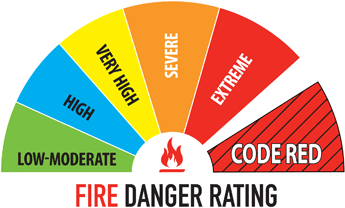 Figure 1 - Fire Danger RatingsDET works with the Commonwealth Scientific and Industrial Research Organisation (CSIRO), Emergency Management Victoria (EMV), Bureau of Meteorology (BoM) and the Country Fire Authority (CFA) to develop a localised fire danger advice for the highest risk bushfire schools. This file will be published against the rolling four-day forecast during the summer season. The file will be uploaded to the Emergency Management – Common Operating Platform (EM-COP) daily and will be accessible to regions and schools (should they wish to register for access).Using localised fire danger rating information to inform pre-emptive relocation or closure has strong support from Emergency Management Victoria and school communities.   Bushfire risk and school categorisation  The CSIRO has  a bushfire risk assessment methodology and system that categorises schools and co-located early childhood services - Outside School Hours Care (OSHC) according to risk. The result is a triaged BARR that: determines actions for individual facilities on days of heightened fire danger; andallows the prioritisation of investment to reduce bushfire risk.  Entry criteria for the Bushfire at Risk Register considers:Bushfire Prone Area designations Bushfire Management Overlay Victorian Fire Risk RegisterTerrainFuel type exposureFurther, the BARR comprises three categories with all schools and early childhood services listed on the BARR assigned to one of these categories.Relocate/closure under localised severe fire danger conditions and above. Relocate/closure under localised extreme fire danger conditions and above Remain in situ and monitor conditions.All BARR schools will close on a Code Red Day. Schools identified for alternate arrangements on Severe or Extreme Days must prioritise relocation in preference to closure wherever practicable. The categorisation of schools and early childhood services is continually refined through the inclusion of vulnerability metrics resulting in a comprehensive point-in-time bushfire risk profile for each school that enables targeted treatments. Procedures for pre-season planning for relocation are outlined in Section 2. Procedures for BARR school relocation are outlined in Section 3.Procedures for BARR school closure are outlined in Section 4. Steps for Pre-Season planning to relocate students and staff SchoolSchools in category 1 or 2 of the BARR who are required to relocate during the bushfire season must undertake the following activities prior to the commencement of the season in October:Develop a Bushfire Preparedness School Relocation Plan  and attach a copy of the approved Relocation Plan to your school’s Emergency Management Plan, including in the online portal. This plan requires the following: Liaison with the region to identify a host school in a lower bushfire risk area, ensuring the host school has the capacity to accommodate relocated students and staff and meet their educational needsObtaining the support of stakeholders, such as School Council, staff and parents/carersEstablishing appropriate student transport arrangementsObtaining the approval of the Regional DirectorNotifying all stakeholders of the Regional Director’s decision regarding the approval, including:School CouncilParents/carers, staff and contractors Staff of any co-located Early Childhood ServicesOther users of the school siteThe host school(Refer to the section on Resources for template letters)To support BARR schools to complete pre-season relocation planning, the region will:Assist BARR schools needing to relocate to identify an appropriate host schoolAssist host schools to reflect hosting arrangements in their EMPsNotify relocating and host principals of the Regional Director’s decision to approve relocationConfirm that the relocating BARR school has incorporated the Relocation Plan in its EMP.At the commencement of the bushfire season in October, SEMD will:  Notify the following stakeholders about which BARR schools have had their Relocation Plan approved by their Regional Director:Deputy Secretary, Schools and Regional Services (SRS)Director, Student Transport UnitExecutive Director, Quality Assessment and Regulation Division (QARD)State Control Centre (SCC)Emergency Management Officer, Catholic Education Commission Victoria (CECV)Director, School Services, Independent Schools Victoria (ISV)Procedures for relocation Please note: Relocation refers to the pre-emptive decision to relocate the students and staff from their school location to a host school in response to an elevated FDR forecast. This differs to an evacuation, which occurs in response to an imminent threat, such as a fire in the landscape. The Bureau of Meteorology (BoM) provides a weather forecast 4pm or later, up to four days in advance.Once the BoM has forecast an elevated FDR day, DET’s Security Unit will send an IRIS alert advising of an elevated FDR day to:DET central and regional emergency management staffAll government schoolsIndependent Schools Victoria (ISV)Catholic Education Commission Victoria (CECV)Once a Category 1 or 2 BARR school receives notification that the forecast relevant to the school is elevated, they will need to start their relocation process to ensure all arrangements are in place by 3.30pm the day before the forecast elevated FDR day.Category 1 and 2 BARR schools will have completed their Relocation Plan BEFORE the summer season, including obtaining Regional Director approval. Notwithstanding this, the school must still consult with their Regional Director as soon as possible following a forecast of an elevated FDR day to confirm: The FDR forecast for the school The region is aware of the school’s intention to enact its relocation plansThe region is satisfied the school has completed the School Relocation on a Forecast Elevated Fire Danger Rating Day – Principal Checklist  and the school’s arrangements are satisfactory. On receipt of the School Relocation on a Forecast Elevated Fire Danger Rating Day – Principal Checklist, the Regional Director (if satisfied) will co-sign the checklist, indicating a final, formal, written approval to relocate. To support BARR schools relocating students and staff on a forecast elevated FDR day SEMD will:Obtain the forecast from EM-COPEmail Regional Directors confirming the elevated FDR forecast for schools in their region (see template letters under Resources)Notify key Departmental and Ministerial staff (Education, Families and Children and Training and Skills) which schools are relocating their students and staff, and the host schoolsPhone and email advice to the Ministers’ chiefs-of-staff, and relevant DET staff, including:Deputy Secretary, Schools and Regional Services (SRS)All Regional DirectorsManagers of Operations and Emergency ManagementExecutive Director, CommunicationsDirector, Public AffairsDirector, Student Transport UnitManager, Security Services UnitExecutive Director, QARDPhone and email advice to:Emergency Management Officer, CECVDirector, School Services, ISVEmail advice to:Public Transport Victoria (PTV)Director, Student Transport Unit (STU)Duty Officer, State Control Centre (SCC) with a list of all schools and early childhood services relocating students and staff Publish a list of schools that will be relocating their students and staff on DET’s website at www.education.vic.gov.auTo support BARR schools relocating students and staff on a forecast elevated FDR day the region will:Notify principals of BARR schools of the forecast elevated FDR day for their school Ensure that schools relocating students and staff confirm to the Regional Director by email that they have completed all necessary arrangements for the relocation and have completed and sent the School Relocation on a Forecast Extreme Fire Danger Rating Day Principal Checklist  for final approval by 2.00pm the day prior to relocationCommunicate with relevant schools regarding any transport issues which may impact studentsCheck the Student Activity Locator (SAL) for school camps or excursions in the affected Fire District, or due to arrive or depart from the school which is relocating, and ask the relocating school to make alternate arrangements Upon receipt of the checklist, the region will acknowledge the school’s relocation of students and staff, by way of co-signing the Principal Checklist  Advise nearby facilities that schools are intending to relocate their students and staffAdvise the Regional Emergency Management Team (REMT)Consider the movements and safety of their own staff, contractors and visitors and make appropriate preparations(See Resources – Elevated FDR Day School Relocation – Checklist for regional Manager)WHEN relocating their students and staff to a pre-determined host school on a forecast elevated FDR day, BARR schools must:Ensure all parents/carers, staff, visitors, contractors and co-located early childhood services are contacted regarding the relocation of students and staff (using communications channels such as SMS, phone trees, Facebook, template letters) as soon as possible but no later than 3.30pm the day before (refer to the section on resources for communication materials to support this process)Complete the School Relocation on a Forecast Elevated Fire Danger Rating Day Principal Checklist  and send it to the Regional Director no later than 2.00pm the day prior to relocationMake alternate arrangements for camps and excursions that are due to depart or arrive at the school premises on the day of the relocationEnsure that support services, contractors, visitors and any community groups using the school’s facilities during or outside normal school hours (such as sporting groups, Outside School Hours Care) will not be entering or attending the school on the day the students and staff are relocatedEnsure Relocation signs have been displayed prominently in multiple locations around the school Advise parents/carers to:explain to their child/children and other family members that the school is relocating for safety reasons and no one will be allowed to enter the school during that periodphone the VicEmergency Hotline number of 1800 226 226 if necessaryRefer to  the section on Resources for a range of templates, checklists, posters and other resources for schools – including templates for letters and relocation and closure signs.Procedures for closure Schools in Category 1 or 2 of the BARR will only be approved to close if relocation is not assessed as a viable option. The Bureau of Meteorology (BoM) provides a weather forecast 4pm or later, up to four days in advance.Once the BoM has forecast an elevated FDR day, DET’s Security Unit will send an IRIS alert advising of an elevated FDR day to:DET central and regional emergency management staffAll government schoolsIndependent Schools Victoria (ISV)Catholic Education Commission Victoria (CECV)If intending to apply to close, arrangements will need to be in place by 3.30pm the day before the forecast elevated FDR day and the intended school closure.To support relevant BARR schools to close, SEMD will:Obtain the forecast from EM-COPEmail Regional Directors confirming the elevated FDR forecast for schools in their region (see template email in Resources)Notify key Departmental and Ministerial staff (Education, Families and Children and Training and Skills) of the BARR schools closing Phone and email advice to the Ministers’ chiefs-of-staff, and relevant DET staff, including:Deputy Secretary, Schools and Regional Services (SRS)All Regional DirectorsManagers of Operations and Emergency ManagementExecutive Director, CommunicationsDirector, Public AffairsDirector, Student Transport UnitManager, Security Services UnitExecutive Director, QARDPhone and email advice to:Emergency Management Officer, CECVDirector, School Services, ISVEmail advice to:Public Transport Victoria (PTV)Director, Student Transport Unit (STU)Duty Officer, SCC with a list of all schools and early childhood closing Publish a list of schools that will be closing on DET’s website at www.education.vic.gov.auTo support BARR schools closing on a forecast elevated FDR day the region will:Notify principals of BARR schools of the forecast elevated FDR day for their school Ensure that schools confirm to the Regional Director by email that they have completed all necessary arrangements for the closure and have completed and sent the School Closure on a Forecast Elevated Fire Danger Rating Day Principal Checklist  for final approval by 2.00pm the day prior to closureUpon receipt of the checklist, the region will acknowledge the school’s closure by way of co-signing the Principal ChecklistCommunicate with relevant schools regarding any transport issues which may impact students. Buses will operate as normal, however, bus routes that only service the closed BARR school will NOT operateConfirm with principals that arrangements have been made to accommodate altered transport arrangementsCheck the Student Activity Locator (SAL) for school camps or excursions in the affected Fire District, or due to arrive or depart from the school which is closing, and ask the closing school to make alternate arrangements Advise nearby facilities that schools are intending to close Advise the REMTConsider the movements and safety of their own staff, contractors and visitors and make appropriate preparations(Refer to: Elevated FDR Day School Closure – Checklist for regional Manager)When closing their school on a forecast elevated FDR day, BARR schools must:Ensure all parents/carers, staff, visitors, contractors and co-located early childhood services are contacted regarding the closure of the school (using communications channels such as Compass, SMS, phone trees, Facebook, template letters via email) as soon as possible but no later than 3.30pm the day prior to closureComplete the School Closure on a Forecast Elevated Fire Danger Rating Day Principal Checklist  and send it to the regional director no later than 2.00pm the day prior to closureMake alternate arrangements for camps and excursions that are due to depart or arrive at the school premises on the day of closureEnsure that support services, contractors, visitors and any community groups using the school’s facilities during or outside normal school hours (such as sporting groups, after-school programs) will not be entering or attending the school on the day the school is closedEnsure Closure signs have been displayed prominently in multiple locations around the school ( refer to Posters – school relocation and closure)Advise parents/carers to :ensure they have made safe alternative care arrangements for their childrenenact their family fire safety planknow that children should not be left alone or in the care of older childrenphone the VicEmergency Hotline on 1800 226 226 if necessary Refer to Template letters for principals to use on FDR days.late change to a fdr forecastIn circumstances where there is: a late downgrade from an elevated FDR day (4pm or later on the day prior or on a weekend), ora late upgrade to an elevated FDR day (4pm or later on the day prior or on a weekend)decisions regarding closure will be confirmed or altered by the Regional Director following consultation with schools on a case-by-case basis. Consideration of the decision to close or otherwise will have regard to: Emergency services adviceManagement of transport issuesCapacity to communicate with all affected families, staff, contractors, and other stakeholdersOther factors relevant to the decisionAny changes will be communicated to all stakeholders in writing (refer to Appendix B). These arrangements will apply on weekdays, weekends, and public holidays. ResourcesResources for schools and regional officers to support school relocation and closure proceduresUseful websites, social media, media and contactsBushfire and Grassfire Preparedness Policy and Resources (DET) Bushfire At-Risk Register (BARR)www.education.vic.gov.auwww.cfa.vic.gov.au/warnings-restrictions/about-fire-danger-ratingswww.cfa.vic.gov.au/warnings-restrictions/find-your-fire-districtwww.bom.gov.auwww.cfa.vic.gov.au/warnings/restrictions/total-fire-bans-and-ratingswww.emergency.vic.gov.auFacebook (facebook.com/cfavic)Twitter (twitter.com/CFA_Updates)ABC local radio, Sky News and other Emergency broadcastersVicEmergency Hotline – 1800 226 226A list of the schools that will be closed or relocating will be published on DET’s website, go to:www.education.vic.gov.au/about/programs/health/pages/closures.aspxFor information on staff attendance on days of Extreme FDR closure, go to:https://www2.education.vic.gov.au/pal/leave-bushfire-flood-or-other-severe-weather-event/overviewThe DET Bushfire At-Risk Register is available at:www.education.vic.gov.au/about/programs/health/pages/bushfirerisk.aspxAcronymsVersion:4.0Status:FinalDate:18 Jan 2021CategorySevereExtremeCode Red1Alternate arrangements (Relocate/close)Alternate arrangements (Relocate/close)Close2Alternate arrangements (Relocate/close)Close3ClosePlanningBushfire Preparedness School Relocation Plan Communication materialLetter templates to assist school principals in communicating how their school is responding to elevated Fire Danger Rating (FDR) daysPosters for school Closure and relocation of students and staffSuggested article for school newsletter or website to:Communicate that your school is listed on the Bushfire At-Risk Register and prepared should a forecast Extreme Fire Danger Rating day be made by the Bureau of MeteorologyCommunicate your school has been endorsed to relocate on a forecast Extreme Fire Danger Rating (FDR) day Telephone Script for school closure and relocationFor Security and Emergency Management Division (SEMD) - email template to regional directors – notification of an elevated FDR daySchool relocation and closure checklistsSchool Relocation on a Forecast Elevated Fire Danger Rating Day (FDR) principal checklistSchool Relocation on a Forecast Elevated Fire Danger Rating Day (FDR) region checklistSchool Closure on a Forecast Elevated Fire Danger Rating (FDR) principal checklistSchool Closure on a Forecast Elevated Fire Danger Rating (FDR) region checklistAcronymsDefinitions / DescriptionsBARRBushfire At-Risk RegisterBoMBureau of MeteorologyCECVCatholic Education Commission VictoriaCFACountry Fire AuthorityDETDepartment of Education and TrainingEMDEmergency Management DivisionEMLOEmergency Management Liaison OfficerEMPEmergency Management PlanFDRFire Danger RatingIMTIncident Management TeamICCIncident Control CentreISVIndependent Schools VictoriaIRISIncident Reporting and Information SystemOSHCOutside School Hours CarePTVPublic Transport VictoriaQARDQuality Assessment and Regulation DivisionREMTRegional Emergency Management TeamRSGRegional Services GroupSALStudent Activity LocatorSCCThe Victorian Government State Control Centre SEMTState Emergency Management TeamSSUSecurity Services Unit STUStudent Transport Unit